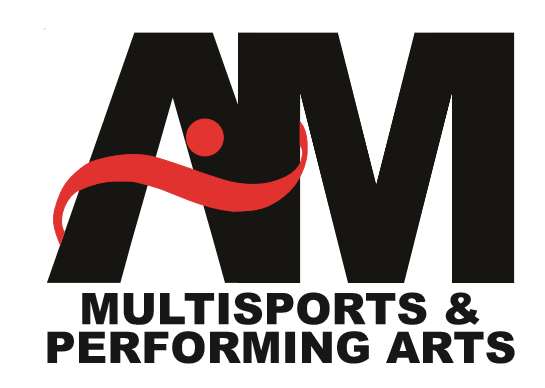 Andy Taylor: 	07828273064    andrewtaylor363@gmail.comTrevor Cox:	07460330007   saratc@talktalk.netJosie Sparkes:	07786210506   josie@dancingsparkes.co.uk23 Orchard Close, Elmswell, Bury St Edmunds, Suffolk IP30 9UJ    OC413964Dear Parents,                                                                          Multi sport games After schools clubWe are pleased to announce that we will be running a Multi sports Games after school club for girls and boys on Wednesday`s from 3.30 to 4.30, for children in years 1 to 6, (not reception) This will consist of Multi sports games (Dodge ball, T-ball, Tag games, etc.). As there are limited spaces first to book will secure a place.The club will run for a 5-week period commencing Wednesday 20th   September to Wednesday 18th October. the cost will be £20.It is recommended that children bring a drink, small snack and suitable kit to wear inside/and out.In order to book a place for your child, please complete and return the slip below to school, enclosing cash or a cheque made payable to:                                                 A & M Multisports LLP------------------------------------------------------------------------------------------------------To A & M Multisports LLPI give permission for my child _______________YEAR____ to attend the Multi Sport Games Club on Wednesday 20th September to Wednesday 19th October.  I enclose £20.Signed__________________________   Date__________________ACHIEVEMENT & MOTIVATION